Žádost o připojení komunikace nebo nemovitosti k místní komunikaciŽádost o povolení připojení dle § 10 zákona číslo 13/1997 Sb., zákona o pozemních komunikacích, ve znění pozdějších předpisů, za účelem:Připojení sousední nemovitosti (sjezdem nebo nájezdem)parcelní číslo: …………………………………………, k. ú.:  …….………………….………………k místní komunikaci (název, parc. č., číslo komunikace): …………………………...….…………….………………………………………………………………………………………………………....v rámci stavby:...…………………………………………………………………………...………….. Připojení místní komunikace nebo veřejně přístupné účelové komunikaci k místní komunikacipřipojovaná komunikace (název, parc. č., číslo komunikace): ………………………………………..k místní komunikaci (název, parc. č., číslo komunikace): …………………………...….…………….           Žadatel: Právnická osoba / Fyzická osobaNázev / Jméno: …………………………………………………………………….…………………IČ / Datum narození: ……………………………………………………………..…………………..Sídlo společnosti / Adresa: …………………………………………………………………..……….Telefon, e-mail: ………………………………………………………………………………………Zástupce žadatele - zastoupení na základě plné moci:Název / Jméno: …………………………………………………………………….…………………IČ / Datum narození: ……………………………………………………………..…………………..Sídlo společnosti / Adresa: …………………………………………………………………..……….Telefon, e-mail: ………………………………………………………………………………………Datum: ……………………		Podpis žadatele (razítko): ………………..…………………Přílohy k žádostiprojektová dokumentace (projektová dokumentace pro územní řízení, situace na podkladu katastrální mapy se zákresem připojení, vyznačení rozhledových vzdáleností)kopie živnostenského listu, kopie výpisu z obchodního rejstříkustanovisko vlastníka dotčené pozemní komunikacezávazné stanovisko Policie České republiky, MŘ Ostrava - dopravní inspektorát, Výstavní 55, Ostrava – Vítkoviceplná moc (v případě zastoupení)PoučeníSprávní poplatek podle zákona č. 634/2004 Sb., o správních poplatcích, ve znění pozdějších předpisů.Výše správního poplatku – dle sazebníku zákona o správních poplatcích – položka 36:vydání povolení k připojení sousední nemovitosti k místní komunikaci - 500,- KčSprávní poplatek je možno platit v hotovosti nebo platební kartou na pokladně Úřadu městského obvodu Poruba, v době pokladních hodin (Po a St od 8:00 do 12:00 hod. a od 13:00 do 17:00 hod.;
Út a Čt od 8:00 do 12:00 hod.; v pátek je pokladna uzavřena), také prostřednictvím složenek na pobočkách České pošty a.s. nebo bezhotovostním převodem (platebním příkazem) z bankovního účtu plátce na účet příjemce. Vše až po podání žádosti a následném přidělení variabilního symbolu k platbě. Bez přiděleného variabilního symbolu platbu neuskutečňujte, nebyla by správně přiřazena!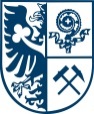 Statutární město Ostravaúřad městského obvoduodbor dopravy silniční správní úřad